PARTIE IV :La formation généraleDESCRIPTION GENERALELIENS AVEC L’HORAIRE HEBDOMADAIREDans l’horaire hebdomadaire, le domaine disciplinaire  « CORPS et MOUVEMENT » peut se traduire dans les branches suivantes : OBJECTIFS SPECIFIQUES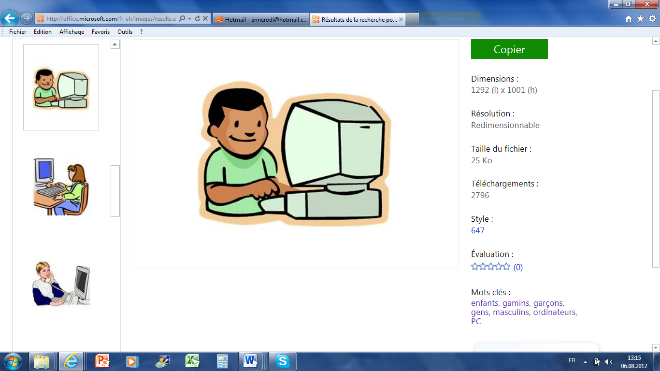 MITICMITICVisées prioritaires Objectifs générauxDonner des occasions de…Développer la connaissance de soi sur les plans physique, intellectuel, affectif et social pour agir et opérer des choix personnelsPrendre conscience des diverses communauté et développer une attitude d’ouverture aux autres et sa responsabilité citoyenneSe manifester, échanger avec son entourage et se divertir grâce à divers outilsSe familiariser avec divers systèmes de communication mis en place (ordinateur, tablette, téléthèse…) Utiliser divers systèmes d’accès à l’information, aux connaissances, aux loisirs (ordinateur, tablette, téléviseur, MP3, matériel audio-visuel, contacteurs…)Développer la connaissance de soi sur les plans physique, intellectuel, affectif et social pour agir et opérer des choix personnelsPrendre conscience des diverses communauté et développer une attitude d’ouverture aux autres et sa responsabilité citoyenneDévelopper la connaissance de soi sur les plans physique, intellectuel, affectif et social pour agir et opérer des choix personnelsPrendre conscience des diverses communauté et développer une attitude d’ouverture aux autres et sa responsabilité citoyenneExercer un regard sélectif et critiqueExprimer ses préférences et échanger avec ses pairs sur ses perceptions et ses plaisirsUtiliser les connaissances et l’expérience acquises pour argumenter ses choix Développer la connaissance de soi sur les plans physique, intellectuel, affectif et social pour agir et opérer des choix personnelsPrendre conscience des diverses communauté et développer une attitude d’ouverture aux autres et sa responsabilité citoyenne  I. MITIC dans l’horaire hebdomadaire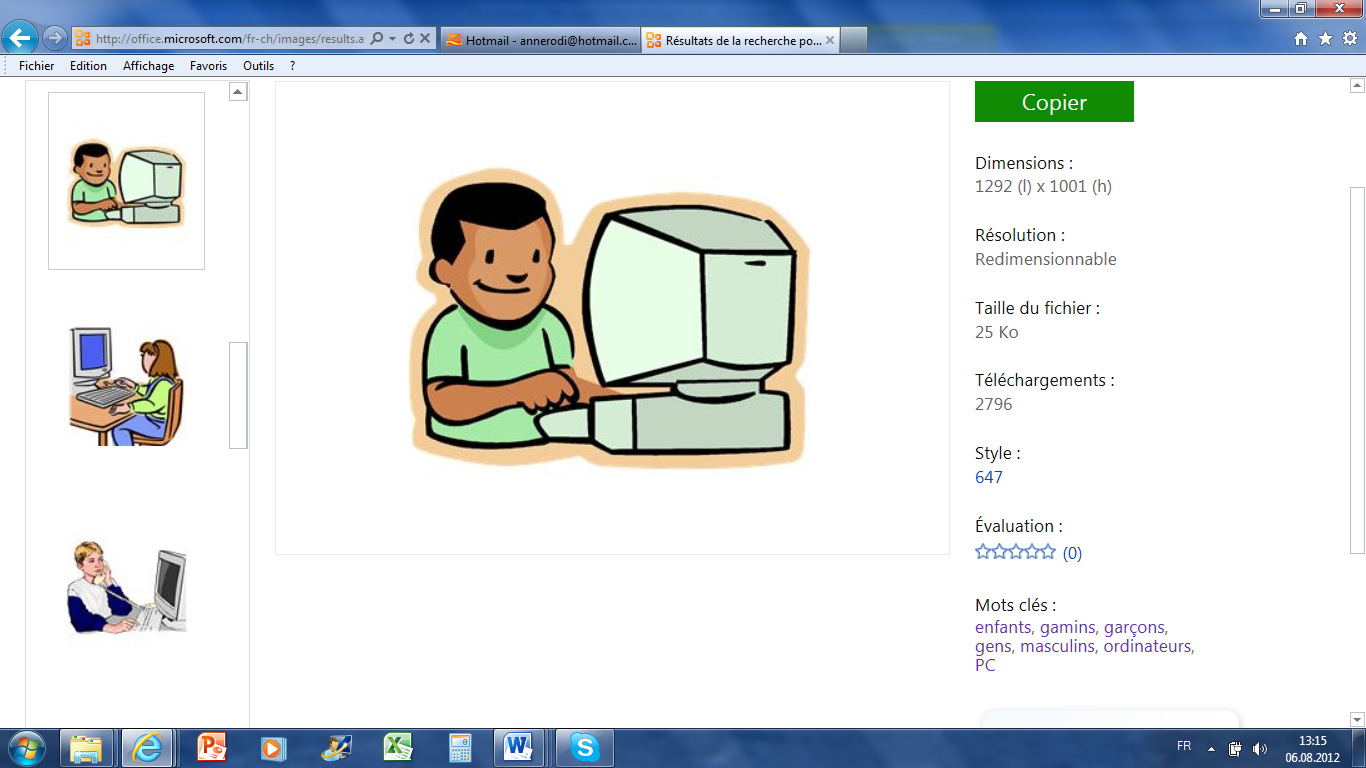   I. MITIC dans l’horaire hebdomadaire  I. MITIC dans l’horaire hebdomadaire  I. MITIC dans l’horaire hebdomadaireLangage / CommunicationConnaissance de l’environnementInformatiqueJeux libres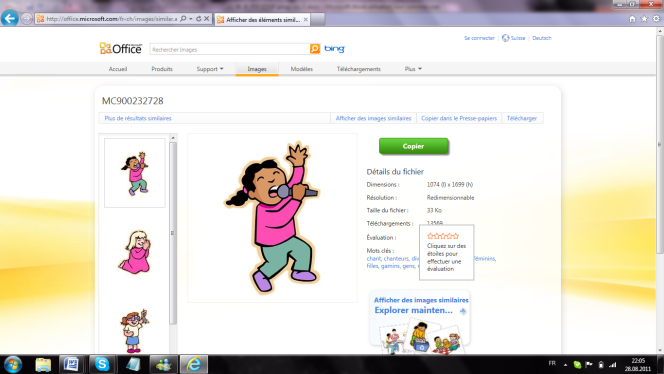 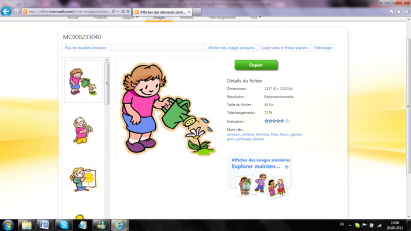 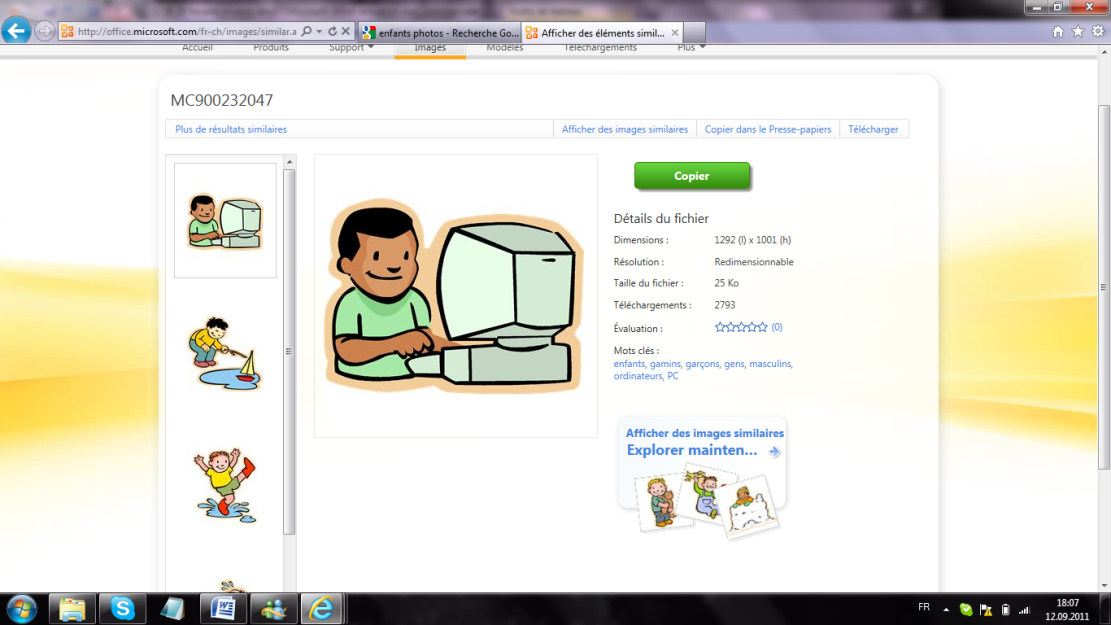 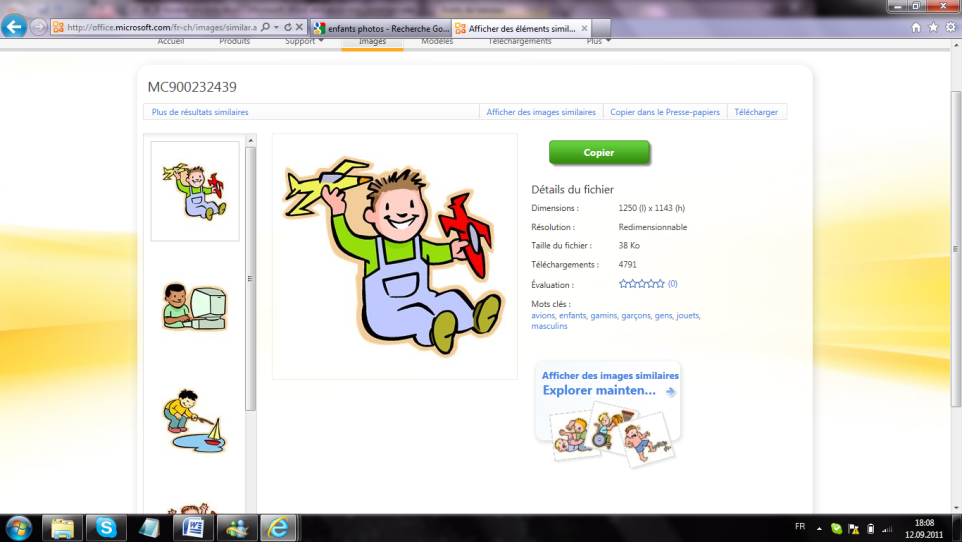 MITICMITICSource AgeObjectifs spécifiques (Appareil de communication et ordinateur…)Perçoit la valeur communicative d’une aide d’un appareil de communication augmentée (téléthèse, synthèse vocale…).Manifeste de l’intérêt pour un appareil de communication augmentée (téléthèse…) Manifeste de l’intérêt à utiliser des moyens de communication augmentative (tableaux, téléthèse…). (préciser)S’exprime avec son appareil par des énoncés d’un mot.S’exprime grâce à un appareil de communication augmentée (téléthèse…), en combinant X mots.Utilise l’écran tactile.Déplace la souris en positionnant le curseur à l’endroit choisi.Clique à bon escient.Pointe et clique pour activer.Utilise le logiciel X (préciser).Enclenche l’ordinateur.Eteint l’ordinateur.Rentre dans un jeu/ logiciel à partir du bureau.Parvient à commencer et arrêter un jeu.Utilise les touches usuelles du clavier.Parvient à insérer et retirer un CD ROM.Récite une comptine, chanson à l’aide de son appareil de communication. (préciser)V1H-2HUtilise un appareil audiovisuel (enregistrement, lecteur DVD, appareil photo numérique…). (préciser)